МУНИЦИПАЛЬНОЕ КАЗЁННОЕ ОБЩЕОБРАЗОВАТЕЛЬНОЕ УЧРЕЖДЕНИЕ «РАХАТИНСКАЯ СРЕДНЯЯ ОБЩЕОБРАЗОВАТЕЛЬНАЯ ШКОЛА ИМЕНИ БАШИРА ЛАБАЗАНОВИЧА САХРАТУЛАЕВА»ПРИКАЗ № 09                                                                                           от 23.01.2020  « О переходе ОО на ББЖ»                              На основании Письма РУО АМР «Ботлихский район» №6 от 20.01.2020 года «Об организации работы по переходу на безбумажный вариант ведения электронного журнала с 1 по 11 класс в муниципальных общеобразовательных учреждениях Ботлихского  района в 2019-2020 учебном году, с целью совершенствования информационного обеспечения процессов управления образовательной организации, планирования и организации учебного процесса на основе внедрения информационных технологий в соответствии с Федеральным законом от 27.07.2010 № 210-ФЗ «Об организации предоставления государственных и муниципальных услуг», Распоряжением Правительства РФ от 17.12.2009 № 1993-р «Об утверждении сводного перечня первоочередных государственных и муниципальных услуг, предоставляемых в электронном виде»; Федеральным законом от 29.12.2012 № 273-ФЗ «Об образовании в Российской Федерации» ПРИКАЗЫВАЮ:1. Разработать и утвердить План по переходу на безбумажный вариант ведения журнала успеваемости обучающихся МКОУ «Рахатинская СОШ» в 2020 году (дорожную карту). Приложение №12. Разработать и утвердить Порядок безбумажного ведения журнала успеваемости обучающихся школы. Приложение №23.Утвердить Методические рекомендации по переходу на безбумажный вариант ведения журнала успеваемости обучающихся школы. Приложение № 34. Назначить ответственных за:-обеспечение контроля за выполнением Плана по переходу на безбумажный вариант ведения журнала успеваемости обучающихся школы в 2020 году;-обеспечение информационного наполнения на «Школьном портале» (ИСУОД), организацию контроля за своевременностью и правильностью работы учителей-предметников и классных руководителей по информационному наполнению и своевременностью информирования родителей о текущей и итоговой успеваемости и посещаемости обучающихся;- переход к ведению электронного журнала с 1 по 11 класс без использования классных журналов на бумажных носителях осуществить с 1.09.2020;- оперативно организовывать ежегодное формирование электронного расписания занятий на новый учебный год, откорректировав информацию базы данных педагогов и обучающихся; - организовать с 01.09.2020 предоставление в полном объёме услуги по информированию родителей о текущей успеваемости обучающихся с обязательным заполнением тем уроков, общего и индивидуального домашнего задания, посещаемости уроков;- контролировать внесение информации о проведенных уроках и об отсутствующих обучающихся  по факту в день проведения;- контролировать внесение в журнал информации о домашнем задании  в день проведения занятия, не позднее, чем через 1,5часапосле окончания всех занятий данных обучающихся;- контролировать внесение в журнал результатов оценивания выполненных обучающимися работ (письменных) не позднее одной недели со дня их проведения в соответствии с принятыми в общеобразовательном учреждении правилами оценки работ;- контролировать обеспечения доступа родителей к системе электронных дневников обучающихся при подписании ими письменных заявлений об оказании данной услуги и согласия на обработку персональных данных;- для ведения элективных, факультативных, внеурочных занятий (в рамках школьного компонента учебного плана) предусмотреть бумажные журналы для соответствующих занятий.                                                                                                 Отв.: Замдиректора по УВР Магомедов Ш.А., Алиева П.А.- контроль за техническим обеспечением работы «Школьном портале»;- консультирование учителей по вопросам работы ЭЖД.                                                                                                 Отв.: учитель математики Джаватханова А.К. 5. Контроль за исполнением настоящего приказа оставляю за собой.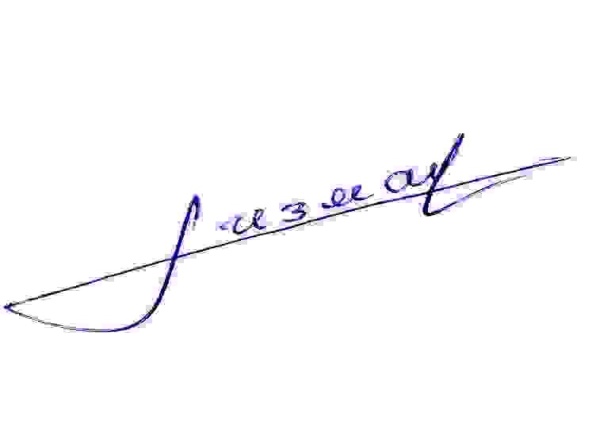 С приказом ознакомлены                                                                                                           Магомедов Ш.А.	           Алиева П.А.Директор                                                                                                                                      Магомедов А.И.Приложение N1                                                                                                                                                                                                 К приказу №09 от 23.01.2020 г.План мероприятий (дорожная карта) школы по переходу на безбумажный вариант ведения журнала успеваемости обучающихся муниципальных общеобразовательных учреждений в 2020 году и работе в единой информационной системе учета и мониторинга образовательных достижений обучающихся в школе  )Приложение  №2 К приказу №09 от 23.01.2020 г.Порядок ведения электронного журнала в единой информационной системе учета и мониторинга образовательных достижений обучающихся в общеобразовательных организациях  при переходе на безбумажный вариант1. Общие положения 1.1. Настоящий документ определяет порядок ведения электронного журнала (Далее –ЭЖ) в общеобразовательном учреждении (Далее- ОУ) в рамках исполнения Услуги по предоставлению информации о текущей успеваемости обучающегося, в форме электронного дневника (далее-ЭД), ЭЖ, контроля за ведением ЭЖ, процедуры обеспечения достоверности и своевременности вводимых в ЭЖ данных, надежности их хранения и контроля за соответствием ЭЖ требованиям к документообороту, включая создание резервных копий, архивирование данных (вывод на печать) и др. 1.2. Ответственность за соответствие результатов учета действующим нормам и, в частности, настоящему регламенту и локальным правовым актам, несет руководитель ОУ. 1.3. Ответственность за соответствие данных учета реализации учебного процесса лежит на руководителе ОУ. 1.4. Записи в ЭЖ признаются как записи бумажного журнала, записи в ЭД признаются как записи в бумажном дневнике. 1.5. Информация, внесенная учителем в ЭЖ, домашнее задание, комментарии, сообщения родителям (законным представителям) обучающегося, оценки (отметки) по предметам - автоматически отображается в ЭД обучающегося. 1.6. Родители (законные представители) обучающегося имеют возможность просмотреть дневник обучающегося из своего личного кабинета или самостоятельно подписаться на рассылку информации Школьного портала на адрес персональной электронной почты, или получать еженедельную распечатку результатов на бумажном носителе по запросу. 1.7. При ведении учета необходимо обеспечить соблюдение законодательства о защите персональных данных. 2. Общие правила ведения учета 2.1. Работа с ЭЖ в ОУ проводится на основе распределения прав и обязанностей между участниками образовательного процесса при работе на Школьном портале, обеспечивающем предоставление Услуги. 2.2. Администрация ОУ (руководитель и его заместители) в срок до 5 сентября каждого учебного года осуществляет на Школьном портале формирование разделов, характеризующих образовательный процесс, и в течение года контролирует правильность ведения ЭЖ. 2.3. Учитель-предметник работает на Школьном портале в своем личном кабинете на страницах ЭЖ классов, учебных групп, обучающихся по индивидуальным учебным планам, которым он преподает свой предмет. 2.4. Классный руководитель контролирует результаты образовательного процесса, просматривая ЭЖ своего класса по всем предметам без права редактирования. 2.5. Учитель-предметник ежедневно отмечает посещаемость обучающихся. Оценки (отметки) за урок должны быть выставлены во время проведения урока или в течение текущего учебного дня. Оценки (отметки) за письменную работу (включая сочинения по русскому языку и литературе в 10-11 классах) выставляются учителем-предметником в день завершения проверки письменных работ. 2.6. Учитель-предметник заполняет темы уроков в соответствии с календарно-тематическим планированием, указывает виды работ, за которые обучающийся получает оценку (отметку). 2.7. Учитель-предметник в графе «Домашнее задание» записывает содержание домашнего задания и характер его выполнения, страницы, номера задач и упражнений, практические работы (в случае, если домашнее задание задается). Внесение в ЭЖ информации о домашнем задании должно производиться во время проведения урока или в течение 1.5 часа после окончания занятий в данном конкретном классе. 2.8. Итоговую оценку или отметку («ОСВ» - освобожден/освоено, «Н/А» - не аттестован) учитель-предметник выставляет каждому обучающемуся в конце каждого отчётного периода. Учитель-предметник выставляет оценки (отметки) в рамках промежуточной и итоговой аттестации обучающихся каждому ученику своевременно в течение последней недели каждого учебного периода до начала каник периода. 2.9. Сводная ведомость учета результатов промежуточной и итоговой аттестации обучающихся формируется автоматически в режиме реального времени. Для использования данных из электронной формы в качестве документов сводные ведомости выводятся на печать, заверяются и архивируются в установленном порядке. 2.10. Архивное хранение учетных данных в электронном виде предусматривает контроль за их целостностью и достоверностью на протяжении всего срока. 2.11. Если данные по учебному году хранятся в электронном виде, сводная ведомость должна быть передана в архив сразу по завершении ведения учета в соответствующем ЭЖ успеваемости. 3. Условия совмещенного хранения данных в электронном виде и на бумажных носителях 3.1. В случае необходимости использования данных ЭЖ из электронной формы в качестве печатного документа информация выводится на печать и заверяется. Архивное хранение учетных данных на бумажных носителях должно осуществляться в соответствии с Административным регламентом исполнения Федеральной службой по надзору в сфере образования и науки государственной функции по осуществлению надзора за полнотой и качеством осуществления органами государственной власти субъектов Российской Федерации полномочий Российской Федерации в сфере образования, переданных для осуществления органам государственной власти субъектов Российской Федерации, утвержденным приказом Министерства образования и науки Российской Федерации от 21 января 2009 г. N 9. 3.2. Сводная ведомость итоговой успеваемости класса за учебный год выводится из системы учета в том виде, который предусмотрен действующими требованиями архивной службы. Если данные по учебному году хранятся в электронном виде, сводная ведомость может быть передана в архив сразу по завершении ведения учета в соответствующем классном журнале. 3.3. При ведении учета в электронном виде необходимость вывода данных на печать для использования в качестве документа определяется соответствием используемой информационной системы ГОСТ Р ИСО 15489-1-2007 «Система стандартов по информации, библиотечному и издательскому делу. Управление документами. Общие требования». 3.4. Сводная ведомость итоговой успешности класса за учебный год выводится из системы учета в том виде, который предусмотрен действующими требованиями архивной службы. Если данные по учебному году хранятся в электронном виде, сводная ведомость может быть передана в архив сразу по завершении ведения учета в соответствующем классном журнале  4. Общие ограничения для участников образовательного процесса при работе со Школьным порталом, обеспечивающим предоставление Услуги. 4.1. Участники образовательного процесса соблюдают конфиденциальность условий доступа в свой личный кабинет (логин и пароль). 4.2. Участники образовательного процесса не имеют права передавать персональные логины и пароли для входа в Школьный портал другим лицам. Передача персонального логина и пароля для входа в Систему другим лицам влечет за собой ответственность в соответствии с законодательством Российской Федерации о защите персональных данных. 4.3. Участники образовательного процесса в случае нарушения конфиденциальности условий доступа в личный кабинет, уведомляют в течение не более чем одного рабочего дня со дня получения информации о таком нарушении руководителя общеобразовательного учреждения, службу технической поддержки Школьного портала. 4.4. Все операции, произведенные участниками образовательного процесса с момента получения информации руководителем ОО и службой технической поддержки о нарушении, указанном в п.4.3, признаются недействительными. Приложение № 3 К приказу №09 от 23.01.2020 г.Методические рекомендации по переходу на безбумажный вариант ведения журналов успеваемости обучающихся в ОУ в 2020 году.1. Общие положения.Настоящие методические рекомендации по переходу на безбумажный вариант  ведения журнала успеваемости обучающихся в электронном виде разработаны для реализации перечня поручений Президента Российской Федерации по итогам заседания Государственного совета Российской Федерации 23 декабря 2015 г. №Пр-15ГС от 02.01.2016 г.: оптимизация электронного и бумажного документооборота с учетом оснащенности компьютерным оборудованием общеобразовательных организаций (далее – ОО), а также с учетом мнения родителей обучающихся.Настоящие рекомендации разработаны в целях оказания помощи ОО по переходу на безбумажный вариант ведения журналов успеваемости обучающихся (далее – ББЖ) для реализации услуги, предоставляемой муниципальными образовательными организациями в Название региона «Предоставление информации о текущей успеваемости учащегося в форме электронного дневника и электронного журнала успеваемости» (далее - Услуга) в соответствии с подпунктом 4 части 3 статьи 44 Федерального закона от 29.12.2012 №273-ФЗ «Об образовании в Российской Федерации» (далее – Федеральный закон №273-ФЗ), требующим обеспечить право родителей (законных представителей) несовершеннолетних обучающихся на «ознакомление с содержанием образования, используемыми методами обучения и воспитания, образовательными технологиями, а также с оценками успеваемости своих детей», Распоряжением Правительства российской Федерации от 17 декабря 2009 г. № 1993-р и Указом Президента Российской Федерации от 7 мая 2012 года № 601 «Об основных направлениях совершенствования системы государственного управления».В результате предоставления указанной Услуги обучающиеся и их родители (законные представители) должны получить доступ к актуальной и достоверной информации:сведения о результатах текущего контроля успеваемости обучающегося;сведения о результатах промежуточной аттестации обучающегося;сведения о результатах итоговой аттестации обучающегося;сведения о посещаемости уроков (занятий);сведения о расписании уроков (занятий);сведения об изменениях, вносимых в расписание уроков (занятий);сведения о заменах уроков в случае отсутствия основного преподавателя;содержание образовательного процесса с описанием тем уроков (занятий), материала, изученного на уроке (занятии), общего и индивидуального домашнего задания.Услуга предоставляется:на Портале государственных и муниципальных услуг наименование региона;на сайтах ОО либо иных сайтах (порталах, системах), обеспечивающих передачу данных в ЭЖД и оказывающих услуги в соответствии с действующими правовыми нормами.Руководитель ОО несет ответственность за соответствие выбранных средств учета успеваемости нормативным требованиям. Для реализации своей компетенции по выбору средств учета успеваемости ОО должна подготовить соответствующие локальные правовые акты.ЭЖД предназначен для повышения качества образования за счет:повышения уровня прозрачности учебного процесса;автоматизации учетных функций;повышения объективности оценивания учебных достижений обучающихся;простоты и удобства ведения учета и анализа результатов учебной деятельности;повышения надежности хранения информации;технологического развития учебного процесса.Переход на ведение учета успеваемости обучающихся в электронном виде   способствует формированию условий в ОО для реализации федеральных государственных образовательных стандартов нового поколения (начального и основного общего образования) по созданию информационно-образовательной среды ОО в части:фиксации хода образовательного процесса и результатов освоения основной образовательной программы;возможности использования данных, формируемых в ходе образовательного процесса, для решения задач управления образовательной деятельностью;взаимодействия ОО с органами, осуществляющими управление в сфере образования. 2. Порядок действий ОО для осуществления перехода на ББЖ.Переход на ББЖ должен сопровождаться правовым обеспечением через развитие системы локальных актов ОО. Статья 3 Федерального закона № 273-ФЗ предусматривает автономность ОО, что дает право каждой ОО разрабатывать собственную нормативно-правовую базу, не противоречащую действующему законодательству Российской Федерации в сфере образования. Функционирование и развитие ОО поддерживается его собственной нормативно-правовой базой (локальными актами).Необходимо учитывать, что нормативно-правовое обеспечение деятельности ОО носит многоуровневый характер и включает в себя целый комплекс взаимосвязанных документов федерального, регионального и муниципального уровней, служащих содержательными ориентирами и нормативно-методологической основой для разработки локальной правовой документации самой ОО. На основе разноуровневой законодательной базы создается единая нормативная система управления ОО.Часть 3 статьи 30 «Локальные нормативные акты, содержащие нормы, регулирующие образовательные отношения» Федерального закона  №273: «При принятии локальных нормативных актов, затрагивающих права обучающихся и работников образовательной организации, учитывается мнение советов обучающихся, советов родителей, представительных органов обучающихся, а также в порядке и в случаях, которые предусмотрены трудовым законодательством, представительных органов работников (при наличии таких представительных органов)».В процессе создания локальных нормативных актов ОО необходимо предусмотреть этап обсуждения проектов принимаемых документов со всеми заинтересованными лицами, а также организовать правовую экспертизу рабочих вариантов ряда локальных актов (при необходимости).Информация о локальных правовых актах ОО должна быть открытой и доступной для всех участников образовательного процесса, функции и интересы которых они затрагивают. Информация должна быть размещена на официальном сайте ОО.Переход на ББЖ предполагает прохождение трех этапов:предварительного;подготовительного;основного (завершающего). Критерии этапов представлены в Таблице 1.Таблица 1 – Критерии этапов перехода на ББЖ.Таблица 2 – Показатели активности ОО, необходимые для перехода на ББЖПереход на ББЖ выступает логическим продолжением внедрения электронного журнала (далее – ЭЖ) в деятельность ОО. 3. Примерный регламент ведения ЭЖ при переходе на ББЖ.Общие положенияНастоящий документ определяет порядок ведения электронного журнала (далее ЭЖ) в ОО в рамках исполнения услуги по предоставлению информации о текущей успеваемости обучающегося (далее – Услуга), в форме электронного дневника (далее-ЭД), ЭЖ, контроля за ведением ЭЖ, процедуры обеспечения достоверности и своевременности вводимых в ЭЖ данных, надежности их хранения и контроля за соответствием ЭЖ требованиям к документообороту, включая создание резервных копий, архивирование данных (вывод на печать) и др.Ответственность за соответствие результатов учета действующим нормам и, в частности, настоящему регламенту и локальным правовым актам, несет руководитель ОО.Ответственность за соответствие данных учета реализации учебного процесса лежит на руководителе ОО.Записи в ЭЖ признаются как записи бумажного журнала, записи в ЭД признаются как записи в бумажном дневнике.Информация, внесенная учителем в ЭЖ: домашние задания, комментарии, сообщения родителям (законным представителям) обучающегося, оценки (отметки) по предметам - автоматически отображается в ЭД обучающегося.Информация об оценках (отметках), домашних заданиях и иная информация, имеющая отношение к процессу обучения, должна быть внесена учителем в ЭЖ своевременно (в день проведения урока или до 12 часов следующего дня).Родители (законные представители) обучающегося имеют возможность просмотреть дневник обучающегося из своего личного кабинета или самостоятельно подписаться на рассылку информации Системы на адрес персональной электронной почты/номер мобильного телефона, оформить подписку на мобильное приложение или получать еженедельную распечатку результатов на бумажном носителе по запросу.При ведении учета информации по обучающимся в электронной форме необходимо обеспечить соблюдение законодательства о персональных данных (ФЗ №152).Общие правила ведения учета информации по обучающимся в электронной формеРабота с ЭЖ в ОО проводится на основе распределения прав и обязанностей между участниками образовательного процесса при работе в Системе, обеспечивающей предоставление Услуги. Администрация ОО (руководитель и его заместители) в срок до 5 сентября каждого учебного года осуществляет в Системе формирование разделов, характеризующих образовательный процесс (отчетные периоды для классов, расписания, поурочное планирование, контингент учащихся в текущем учебном году), и в течение года контролирует правильность ведения ЭЖ. Учитель-предметник работает в Системе в своем личном кабинете на страницах ЭЖ классов, учебных групп, обучающихся по индивидуальным учебным планам, которым он преподает свой предмет.Классный руководитель контролирует результаты образовательного процесса, просматривая ЭЖ своего класса по всем предметам без права редактирования. Учитель-предметник ежедневно отмечает посещаемость обучающихся. Оценки (отметки) за урок должны быть выставлены во время проведения урока или в течение текущего учебного дня. Оценки (отметки) за письменную работу (включая сочинения по русскому языку и литературе в 10-11 классах) выставляются учителем-предметником в день завершения проверки письменных работ. Учитель-предметник заполняет темы уроков в соответствии с календарно-тематическим планированием, указывает виды работ, за которые обучающийся получает оценку (отметку). Учитель-предметник в графе «Домашнее задание» записывает содержание домашнего задания и характер его выполнения, страницы, номера задач и упражнений, практические работы (в случае, если домашнее задание задается). Внесение в ЭЖ информации о домашнем задании должно производиться во время проведения урока или в течение 1.5 часа после окончания занятий в данном конкретном классе. Итоговую оценку или отметку («ОСВ» - освобожден/освоено, «Н/А» - не аттестован) учитель-предметник выставляет каждому обучающемуся в конце каждого отчётного периода. Учитель-предметник выставляет оценки (отметки) в рамках промежуточной и итоговой аттестации обучающихся каждому ученику своевременно в течение последней недели каждого учебного периода до начала каникулярного периода. Сводная ведомость учета результатов промежуточной и итоговой аттестации обучающихся формируется автоматически в режиме реального времени. Для использования данных из электронной формы в качестве документов сводные ведомости выводятся на печать, заверяются и архивируются в установленном порядке.  Архивное хранение данных в электронном виде предусматривает контроль за их целостностью и достоверностью на протяжении всего срока. Условия совмещенного хранения данных в электронном виде и на бумажных носителяхВ случае необходимости использования данных из ЭЖ в качестве печатного документа, информация выводится на печать и заверяется. Архивное хранение данных на бумажных носителях должно осуществляться в соответствии с  Административным регламентом  исполнения Федеральной службой по надзору в сфере образования и науки государственной функции по осуществлению надзора за полнотой и качеством осуществления органами государственной власти субъектов Российской Федерации полномочий Российской Федерации в сфере образования, переданных для осуществления органам государственной власти субъектов Российской Федерации, утвержденным приказом Министерства образования и науки Российской Федерации от 21 января 2009 г. N 9.Сводная ведомость итоговой успеваемости класса за учебный год выводится из ЭЖ в том виде, который предусмотрен действующими требованиями архивной службы. Если данные по учебному году хранятся в электронном виде, сводная ведомость может быть передана в архив сразу по завершении учебного года.При ведении учета в электронном виде необходимость вывода данных на печать для использования в качестве документа определяется соответствием используемой информационной системы ГОСТ Р ИСО 15489-1-2007 «Система стандартов по информации, библиотечному и издательскому делу. Управление документами. Общие требования».Сводная ведомость итоговой успеваемости класса за учебный год выводится из ЭЖ в том виде, который предусмотрен действующими требованиями архивной службы. Если данные по учебному году хранятся в электронном виде, сводная ведомость может быть передана в архив сразу по завершении учебного года.Общие ограничения для участников образовательного процесса при работе с Системой, обеспечивающей предоставление Услуги
Участники образовательного процесса соблюдают конфиденциальность условий доступа в свой личный кабинет (логин и пароль).Участники образовательного процесса не имеют права передавать персональные логины и пароли для входа в Систему другим лицам. Передача персонального логина и пароля для входа в Систему другим лицам влечет за собой ответственность в соответствии с законодательством Российской Федерации о защите персональных данных (ФЗ №152).Участники образовательного процесса в случае нарушения конфиденциальности условий доступа в личный кабинет, уведомляют в течение не более чем одного рабочего дня со дня получения информации о таком нарушении руководителя общеобразовательного учреждения, службу технической поддержки                          Системы.Все операции, произведенные участниками образовательного процесса с момента получения информации руководителем ОО и службой технической поддержки о нарушении, указанном в п.4.3, признаются недействительными.4. Комплект дополнений в функциональные обязанности работников ОО, связанных с переходом на ББЖ, и примерные должностные инструкции при ББЖ.Приказом Министерства здравоохранения и социального развития Российской Федерации от 26 августа 2010 г. N 761н «Об утверждении Единого квалификационного справочника должностей руководителей, специалистов и служащих», раздел «Квалификационные характеристики должностей работников образования» определена должностная обязанность учителя осуществлять «контрольно-оценочную деятельность в образовательном процессе с использованием современных способов оценивания в условиях информационно-коммуникационных технологий (ведение электронных форм документации, в том числе электронного журнала)», должностная инструкция преподавателя: «Осуществляет контрольно-оценочную деятельность в образовательном процессе с использованием современных способов оценивания в условиях информационно-коммуникационных технологий (в т.ч. ведение электронных форм документации)» и должностная обязанность преподавателя - «Составляет отчетность по установленной форме, в том числе и с использованием электронных форм ведения документации».В разделе «Общие положения» данного документа отмечается:«3. Квалификационные характеристики применяются в качестве нормативных документов или служат основой для разработки должностных инструкций, содержащих конкретный перечень должностных обязанностей работников, с учетом особенностей организации труда и управления, а также прав, ответственности и компетентности работников. При необходимости должностные обязанности, включенные в квалификационную характеристику определенной должности, могут быть распределены между несколькими исполнителями.4. Квалификационная характеристика каждой должности имеет три раздела: «Должностные обязанности», «Должен знать» и «Требования к квалификации».В разделе «Должностные обязанности» содержится перечень основных трудовых функций, которые могут быть полностью или частично поручены работнику, занимающему данную должность, с учетом технологической однородности и взаимосвязанности работ, позволяющих обеспечить оптимальную специализацию по должностям служащих.В разделе «Должен знать» содержатся основные требования, предъявляемые к работнику в отношении специальных знаний, а также знаний законодательных и иных нормативных правовых актов, положений, инструкций и других документов, методов и средств, которые работник должен применять при выполнении должностных обязанностей.В разделе «Требования к квалификации» определены необходимые для выполнения должностных обязанностей уровень профессиональной подготовки работника, удостоверяемый документами об образовании, а также требования к стажу работы.5. При разработке должностных инструкций допускается уточнение перечня работ, которые свойственны соответствующей должности в конкретных организационно-педагогических условиях (например, каникулярный период, не совпадающий с отпуском работников, отмена для обучающихся, воспитанников учебных занятий, изменение режима образовательного процесса по санитарно-эпидемиологическим, климатическим и иным основаниям и т.п.), а также установление требований к необходимой специальной подготовке работников.6. В целях совершенствования организации и повышения эффективности труда работников учреждения возможно расширение круга их обязанностей по сравнению с установленными соответствующей квалификационной характеристикой. В этих случаях без изменения должностного наименования работнику может быть поручено выполнение обязанностей, предусмотренных квалификационными характеристиками других должностей, близких по содержанию работ, равных по сложности, выполнение которых не требует другой специальности и квалификации».В связи с переходом ОО на ББЖ необходимо привести должностные обязанности работников ОО, участвующих в реализации проекта, в соответствие с предполагаемым объемом работы в условиях ведения ЭЖ и ЭД.Ведение ЭЖ в ОО обеспечивают следующие категории работников:администрация ОО;педагогические работники ОО;технические специалисты (администраторы системы на уровне ОО);другие категории на усмотрение ОО. Численность персонала, обеспечивающего работу в Системе, определяется техническими характеристиками и инструкцией по эксплуатации Системы, реализующей функции Системы, а также потребностями ОО.В соответствии с пп.5-6 раздела «Общие положения» Единого квалификационного справочника должностей руководителей, специалистов и служащих следует (при необходимости) внести изменения (дополнения) в должностные инструкции работников, касающиеся:уровня ИКТ-компетентности сотрудника ОО, ее соответствие требованиям, необходимым для работы с Системой:получение, ввод и редактирование информации в Системе должны быть доступны для пользователей с навыками работы в сети Интернет и с офисным программным обеспечением (далее – ПО) (текстовые и табличные редакторы);администрирование Системы (в том числе в части базовых функций организации учета учебного процесса) должно быть доступным ответственному сотруднику ОО с навыками работы в сети Интернет, с офисным ПО (текстовые и табличные редакторы), обладающему начальными навыками администрирования информационных систем; перечня дополнительных обязанностей по внедрению и использованию Системы.Изменения должностных инструкций утверждаются приказом руководителя ОО, который доводится до сведения поименованных в нем (Приказе) лиц.Администрации ОО следует учитывать, что многие из принятых локальных правовых актов, например, расширенные должностные инструкции, фактически не могут быть выполнены до начала функционирования Системы.В соответствии со статьей 74 главы 12 раздела III Трудового Кодекса Российской Федерации «Изменение определенных сторонами условий трудового договора по причинам, связанным с изменением организационных или технологических условий труда» о необходимости перевода учета учебной деятельности в электронный вид работодатель обязан уведомить работника в письменной форме не позднее, чем за два месяца.При введении электронных форм учета необходимо соблюдение трудового законодательства. Недопустим неоправданный рост трудозатрат на ведение двойного учета, рабочие места должны быть оборудованы надлежащим образом.Примерные должностные обязанности по работе с Системой руководителя ОО, его заместителей, классного руководителя, учителя-предметника и специалиста, сотрудника ОО, ответственного за ведение Системы, отражены в ПРИЛОЖЕНИИ 2.ПРИЛОЖЕНИЕ 1к Методическим рекомендациям по переходу на безбумажный вариант ведения журналов успеваемости обучающихся в общеобразовательных организациях
Рекомендации по внесению изменений в локальные правовые акты ОО для перехода на ББЖВ соответствии с п. 3 статьи 30 Федерального закона №273-ФЗ для перехода на ББЖ в процессе внесения изменений в локальные правовые акты ОО необходимо учитывать мнение советов обучающихся, советов родителей, представительных органов обучающихся.При ведении журналов успеваемости, дневников обучающихся необходимо соблюдать требования Федерального закона N 152-ФЗ от 27 июля 2006 г. «О персональных данных».При необходимости, провести правовую экспертизу локальных правовых актов.Перечень локальных правовых актов и дополнения к ним для перехода на ББЖПравила приема в ОО в связи с переходом на ББЖ.Дополнения связаны с изменениями в документах, выданных выбывшему из ОО обучающемуся или прибывшему в ОО на обучение во 2-11 классы.Положение о формах получения образования в данном ОО (экстернат, самообразование по индивидуальным программам, положение о семейном образовании, положение о свободном посещении учебных занятий и др.) в условиях перехода на ББЖ.Дополнения связаны с выбором формы учета успеваемости, проведением и документированием промежуточной и итоговой аттестации обучающегося в соответствии с принятым в ОО регламентом, а также обеспечением хранения данных.Трудовой договор (контракт) с работниками.Дополнения связаны с изменением условий работы в соответствии с новыми (измененными) должностными обязанностями. Положение об аттестации педагогических кадров в условиях перехода на ББЖ. Дополнения связаны с необходимостью проведения обучения (повышения квалификации) сотрудников, участвующих в ведении ЭЖ в ОО, а также их аттестации на предмет знания Системы и навыков работы с ней.Положение об учебном кабинете в условиях перехода на ББЖ.Дополнения связаны с оборудованием рабочего места участника реализации перехода на ББЖ.Педагогу должны быть обеспечены условия для реализации им должностных обязанностей в полном объеме, в том числе связанных с заполнением ЭЖ. Дополнения в Договор с родителями:В случае если в ОО заключает договор с родителем обучающегося (законным представителем), раздел Права родителей следует дополнить:Родители (законные представители) обучающихся имеют право:просматривать успеваемость ребенка, сведения о домашних заданиях, темах уроков, рекомендациях учителя в электронном дневнике (далее – ЭД);пользоваться дополнительными сервисами Системы при их наличии;получать информацию через Систему в режиме реального времени о расписании занятий, замене и переносе уроков, графике проведения контрольных работ в рамках отчетного периода, о педагогах, работающих с классом, учебной группой, учебным потоком или обучающимся по индивидуальному учебному плану, о графике каникул, о выданных домашних заданиях, о рекомендациях педагогов через веб-интерфейс персонального кабинета в Системе;просматривать дневник обучающегося из своего личного кабинета, а также подписаться на дополнительные информационные сервисы при их наличии;запрашивать формирование выписок в бумажной форме из Системы при отсутствии доступа к средствам вычислительной техники и сети Интернет, либо в случае отказа от получения информации в электронной форме;получать отчетность об уровне освоения обучающимся основных образовательных программ начального общего, основного общего и среднего (полного) общего образования:о пропущенных уроках (занятиях) с указанием тем программного материала по каждому обучающемуся для реализации комплексных, индивидуально ориентированных коррекционных мероприятий;о неудовлетворительных оценках (отметках) с указанием тем программного материала по каждому обучающемуся для реализации комплексных, индивидуально ориентированных коррекционных мероприятий.Родители (законные представители) обучающихся обязаны:дать согласие/несогласие на обработку своих персональных данных, и персональных данных ребенка при регистрации учетной записи пользователя в Системе;соблюдать следующие правила безопасности данных в Системе:участники образовательного процесса, имеющие доступ к Системе, не имеют права передавать персональные логины и пароли для входа в Систему другим лицам. Передача персонального логина и пароля для входа в Систему другим лицам влечет за собой ответственность в соответствии с законодательством Российской Федерации о защите персональных данных;участники образовательного процесса, имеющие доступ к Системе, соблюдают конфиденциальность условий доступа в свой личный кабинет (логин и пароль);участники образовательного процесса, имеющие доступ к Системе, в случае нарушения конфиденциальности условий доступа в личный кабинет, уведомляют в течение не более чем одного рабочего дня со дня получения информации о таком нарушении руководителя ОО, службу технической поддержки Системы;все операции, произведенные участниками образовательного процесса, имеющими доступ к Системе, с момента получения информации руководителем ОО и службой технической поддержки о нарушении, указанном в предыдущем абзаце, признаются недействительными;при проведении работ по обеспечению безопасности информации в Системе участники образовательного процесса, имеющие доступ к Системе, обязаны соблюдать требования законодательства Российской Федерации в области защиты персональных данных.При необходимости вносятся изменения и в другие разделы документа.Дополнения в Правила поведения обучающихся в условиях перехода на ББЖ.Дополнения связаны с необходимостью ознакомления с правилами доступа к Системе, действующими в ней, его (обучающегося) обязанностями информирования классного руководителя, учителя, службы поддержки в случаях:неправильного выставления оценки в ЭЖ;утери полученного логина/пароля;выполнения требований безопасности по отношению к защите информации и персональных данных.Обучающиеся должны быть осведомлены о своих правах на получение информации через Систему в режиме реального времени о расписании занятий, замене и переносе уроков, графике проведения контрольных работ в рамках отчетного периода, о педагогах, работающих с классом, учебной группой, учебным потоком или обучающимся по индивидуальному учебному плану, о графике каникул, о выданных домашних заданиях, о рекомендациях педагогов.Дополнения в Положение о системе оценок, форм, порядке и периодичности промежуточной и итоговой аттестации обучающихся в условиях перехода на ББЖ.Дополнения связаны с установлением идентичности систем учета успеваемости учащихся в классном журнале (дневнике обучающегося) на бумажном носителе и в ЭЖ, а также обеспечением сохранности данных об успеваемости учащихся и информировании учащихся и их родителей (законных представителей) о полученных оценках и других достижениях или пробелах в знаниях через использование Системы.В Системе каждому обучающемуся в соответствии с утвержденным в ОО регламентом должны быть выставлены итоговые оценки (или отметки), должна быть проведена статистическая оценка проведенных занятий на соответствие учебному плану, по типам занятий, по полученным результатам. В случае болезни обучающегося может быть назначена отсрочка выставления ему итоговой оценки. Итоговые оценки дублируются в сводной ведомости (один из отчетов Системы).В соответствии с Перечнем типовых документов, участвующих в деятельности госкомитетов, министерств, ведомств и других учреждений, организаций, предприятий, с указанием сроков хранения (утв. Главахривом СССР 15 августа 1988 года) (ред. от 31 июля 2007 года) определяется следующий порядок хранения: При переходе на ББЖ в целях хранения журналов успеваемости на бумажных носителях – один раз в год, по окончании учебного года, но не позднее 30 июня, выводить на печать электронную версию журнала успеваемости, прошивать и скреплять подписью руководителя и печатью учреждения. Срок хранения классных журналов, журналов посещения занятий обучающимися – 5 лет.При переходе на ББЖ в целях хранения изъятых ведомостей успеваемости на бумажных носителях – один раз в год, по окончании учебного года, но не позднее 30 июня выводить на печать электронную версию сводных ведомостей успеваемости, прошивать и скреплять подписью руководителя и печатью учреждения. Срок хранения изъятых из ЭЖ успеваемости обучающихся сводных ведомостей успеваемости на электронных и бумажных носителях – 25 лет. Если данные по учебному году хранятся в электронном виде, сводная ведомость должна быть передана в архив сразу по завершении учебного года.Дополнения в Положение о внутришкольном контроле при переходе на ББЖ.В локальном акте ОО к формам и методам контроля (изучение состояния документации) добавляется возможность его проведения на основании сформированных в Системе отчетов. При этом можно перечислить контрольные показатели, которые будут подсчитываться через отчеты Системы. Например, следующие контрольные показатели:проверка своевременности внесения расписания классов;проверка своевременности выставления отметок;проверка наполняемости журналов отметками (в течение отчетного периода);проверка учета посещаемости занятий;проверка выполнения учебной программы;проверка заполнения раздела домашних заданий;проверка домашних заданий на соответствие возрастным особенностям обучающихся, требованиям по содержанию и объему;учет замененных и пропущенных уроков (занятий).Администрация ОО имеет возможность получить из ЭЖ аналитическую и статистическую отчетности об уровне освоения обучающимися основных образовательных программ начального общего, основного общего и среднего общего образования:отчетность по результатам освоения образовательных программ (количество итоговых оценок (отметок) за отчетный период (не ниже «3» - «удовлетворительно») / количество обучающихся в классе X 100%) по:обучающемуся; классу.отчетность на основе результатов выполнения контрольных работ в рамках внутреннего мониторинга качества образования (внутришкольного контроля);отчетность о пропущенных уроках (занятиях) с указанием тем программного материала по каждому обучающемуся для реализации комплексных, индивидуально ориентированных коррекционных мероприятий;отчетность о неудовлетворительных оценках (отметках) с указанием тем программного материала по каждому обучающемуся для реализации комплексных, индивидуально ориентированных коррекционных мероприятий;отчетность о полноте и своевременности заполнения ЭЖ/ЭД для администрации ОО для осуществления контроля за ведением ЭЖ и ЭД обучающихся;отчетность о выполнении учебных планов организацией по всем профилям обучения.ЭЖ позволяет контролировать своевременность информирования родителей (законных представителей) обучающихся о ходе и содержании образовательного процесса, а также об оценках успеваемости обучающихся:предоставление информации об учебном процессе и его результатах в электронной и бумажной форме для различных категорий пользователей;получение предусмотренной в рамках Услуги информации родителями (законными представителями) обучающихся через веб-интерфейс персонального кабинета в Системе;просмотр данных об успеваемости, расписании занятий, замене и переносе уроков, графике проведения контрольных работ в рамках отчетного периода, о педагогах, работающих с классом, учебной группой, учебным потоком или обучающимся по индивидуальному учебному плану, о графике каникул, о выданных домашних заданиях, о рекомендациях педагогов через веб-интерфейс персонального кабинета в Системе; формирование выписок в бумажной форме из Системы для предоставления их родителям (законным представителям) обучающихся, не имеющим доступа к средствам вычислительной техники и интернету, либо отказавшимся от получения информации в электронной форме;контроль факта ознакомления родителя (законного представителя) учащегося с информацией по успеваемости посредством отчетов активности пользователей в Системе. Дополнения к Инструкции по безопасности и правила работы на травмоопасных участках, рабочих местах, в учебных кабинетах, связанные с переходом на ББЖ.Дополнения связаны с выполнением требований к информационной безопасности Системы, обеспечивающей предоставление Услуги. Система относится к группе многопользовательских информационных систем с разными правами доступа. С учетом особенностей обрабатываемой информации, система соответствует требованиям, предъявляемым действующим в Российской Федерации законодательством, к информационным системам, осуществляющим обработку персональных данных.Система обеспечивает возможность защиты информации от потери и несанкционированного доступа на этапах её передачи и хранения.Для настройки прав пользователей в ЭЖ созданы отдельные роли пользователей с назначением разрешений на выполнение отдельных функций и ограничений по доступу к обрабатываемой информации. Особо оговаривается регламент общих ограничений для участников образовательного процесса при работе с ЭЖ, обеспечивающей предоставление Услуги. Участники образовательного процесса, имеющие доступ к Системе, не имеют права передавать персональные логины и пароли для входа другим лицам. Передача персонального логина и пароля для входа в Систему другим лицам влечет за собой ответственность в соответствии с законодательством Российской Федерации о защите персональных данных.Участники образовательного процесса, имеющие доступ к Системе, соблюдают конфиденциальность условий доступа в свой личный кабинет (логин и пароль).Участники образовательного процесса, имеющие доступ к Системе, в случае нарушения конфиденциальности условий доступа в личный кабинет, уведомляют в течение не более чем одного рабочего дня со дня получения информации о таком нарушении руководителя ОО, службу технической поддержки Системы.Все операции, произведенные участниками образовательного процесса, имеющими доступ к Системе, с момента получения информации руководителем ОО и службой технической поддержки о нарушении, указанном в предыдущем абзаце, признаются недействительными.При проведении работ по обеспечению безопасности информации в Системе участники образовательного процесса, имеющие доступ, обязаны соблюдать требования законодательства Российской Федерации в области защиты персональных данных.Дополнения в Положение о хранении работ обучающегося и информации о его достижениях в условиях перехода на ББЖ.Дополнения могут касаться возможностей Системы:Формировать отчетность на основе результатов выполнения контрольных работ в рамках внутреннего мониторинга качества образования (внутришкольного контроля).Получать из Системы аналитическую и статистическую отчетность об уровне освоения обучающимися основных образовательных программ начального общего, основного общего и среднего общего образования.формирование отчетности по результатам освоения образовательных программ (количество итоговых оценок (отметок) за отчетный период (не ниже «3» - «удовлетворительно») / количество обучающихся в классе X 100%) по:обучающемуся; классу.формирование отчетности на основе результатов выполнения контрольных работ в рамках внутреннего мониторинга качества образования (внутришкольного контроля).формирование отчетности о пропущенных уроках (занятиях) с указанием тем программного материала по каждому обучающемуся для реализации комплексных, индивидуально ориентированных коррекционных мероприятий.формирование отчетности о неудовлетворительных оценках (отметках) с указанием тем программного материала по каждому обучающемуся для реализации комплексных, индивидуально ориентированных коррекционных мероприятий.Предоставлять информацию об учебном процессе и его результатах в электронной и бумажной форме для различных категорий пользователей.получение предусмотренной в рамках Услуги информации родителями (законными представителями) обучающихся через веб-интерфейс персонального кабинета в Системе, в том числе в виде рассылки по электронной почте;просмотр данных об успеваемости, расписании занятий, замене и переносе уроков, графике проведения контрольных работ в рамках отчетного периода, о педагогах, работающих с классом, учебной группой, учебным потоком или обучающимся по индивидуальному учебному плану, о графике каникул, о выданных домашних заданиях, о рекомендациях педагогов через веб-интерфейс персонального кабинета в Системе;формирование выписок в бумажной форме из Системы для предоставления их родителям (законным представителям) обучающихся, не имеющим доступа к средствам вычислительной техники и сети Интернет, либо отказавшимся от получения информации в электронной форме;формирование в электронном/бумажном виде сводной ведомости учета образовательных достижений, обучающихся (итоговых результатов класса, учебной группы, учебного потока или обучающегося по индивидуальному учебному плану) за отчетный период для передачи на хранение.Дополнения в Правила внутреннего распорядка ОО в связи с переходом на ББЖ.Дополнения вносятся в части организации работы педагогов в условиях перехода на ББЖ для фиксации: хода образовательного процесса;результатов освоения основной образовательной программы.Также изменения необходимы для возможности использования данных, формируемых в ходе ведения журнала, и для решения задач управления образовательной деятельностью. Дополнения, прежде всего, касаются внесением изменений в должностные обязанности отдельных категорий работников, участвующих в наполнении и использовании результатов Системы в своей деятельности.ПРИЛОЖЕНИЕ 2к Методическим рекомендациям по переходу на безбумажный вариант ведения журналов успеваемости обучающихся в общеобразовательных организациях Комплект дополнений в функциональные обязанности работников ОО, связанных с переходом на ББЖ, и примерные должностные инструкцииПримерные должностные обязанности по работе с Системой руководителя ОО, его заместителей, классного руководителя, учителя-предметника и сотрудника ОО, ответственного за ведение ЭЖ (администратора ОО).Примерные должностные обязанности руководителя ОО в связи с переходом на ББЖ.Руководитель ОО:Назначает ответственных лиц за ведение электронного журнала (далее – ЭЖ) в Системе. Обеспечивает условия для работы в Системе. Принимает решение об отказе от классных журналов на бумажном носителе, только при условии обеспечения ведения ЭЖ классов в полном объеме, организации регулярного резервного копирования и архивирования данных учета и надежного контроля за внесением информации и исправлений в ЭЖ. Порядок ведения и способы обеспечения контроля за внесением информации и исправлений в ЭЖ должны быть отражены в локальных правовых актах ОО. Утверждает локальные правовые акты по ведению ЭЖ успеваемости обучающихся в ОО.Обеспечивает хранение:классных журналов;сводных ведомостей;отчетов по успеваемости и посещаемости учащихся.При переходе на ББЖ в целях хранения журналов успеваемости на бумажных носителях – один раз в год, по окончании учебного года, но не позднее 30 июня, выводить на печать электронную версию журнала успеваемости, прошивать и скреплять подписью руководителя и печатью организации;Срок хранения классных журналов, журналов посещения занятий обучающимися – 5 лет. При переходе на ББЖ в целях хранения изъятых ведомостей успеваемости на бумажных носителях – один раз в год, по окончании учебного года, но не позднее 30 июня выводить на печать электронную версию сводных ведомостей успеваемости, прошивать и скреплять подписью руководителя и печатью организации.Срок хранения изъятых из ЭЖ успеваемости обучающихся сводных ведомостей успеваемости на электронных и бумажных носителях - 25 лет. Несет ответственность за бесперебойность образовательного процесса с учетом рисков технических сбоев Системы. Для компенсации рисков технических сбоев в ОО должны быть предусмотрены меры по временному осуществлению образовательного процесса без использования Системы (работа в оффлайн-версией журнала). Обеспечивает соблюдение действующего законодательства Российской Федерации о персональных данных при ведении учета в Системе.  Контролирует регистрацию согласия/несогласия на обработку персональных данных граждан, желающих получать сведения об успеваемости их детей (подопечных) в электронной форме.Обеспечивает работу в Системе следующих категорий пользователей: администрация ОО; педагогические работники ОО; технические специалисты (администраторы системы на уровне ОО);другие категории пользователей на усмотрение ОО.Контролирует процесс формирования в Системе разделов, характеризующих образовательный процесс, в срок до 5 сентября:формирование учебных периодов на всех ступенях обучения;формирование графика каникул на текущий учебный год;формирование контингента обучающихся;формирование классов-комплектов или учебных групп (при профильном обучении, на элективных курсах, факультативах, кружках, при работе над проектами и т.п.);формирование списков обучающихся, обучающихся по индивидуальным учебным планам;формирование перечня предметов в соответствии с Федеральным базисным учебным планом (далее - ФБУП);формирование учебного плана ОО с учетом его специфики в соответствии с требованиями ФБУП;формирование учебных планов одного или нескольких профилей обучения (естественно-научный, гуманитарный, социально-экономический, технологический, универсальный и другие);формирование индивидуальных учебных планов, обучающихся;фиксация режима работы для каждого класса, учебной группы, учебного потока или обучающихся по индивидуальным учебным планам;распределение учебной нагрузки педагогических работников ОО;составление календарно-тематического планирования в соответствии с реализуемыми программами учебных предметов;формирование расписаний занятий для всех видов образовательных услуг (основных, внеурочных, дополнительных) на основе учебных планов ОО;составление сводного графика контрольных работ для обеспечения организации и проведения внутреннего мониторинга качества образования (внутришкольного контроля) с учетом формы контроля;регистрации замен и переносов занятий;информирования обучающихся и родителей (законных представителей) в режиме реального времени о расписании занятий, замене и переносе уроков, графике проведения контрольных работ в рамках отчетного периода, о педагогах, работающих с классом, учебной группой, учебным потоком или обучающимся по индивидуальному учебному плану, о графике каникул, о выданных домашних заданиях, о рекомендациях педагогов.Осуществляет контроль за корректностью и своевременностью внесения данных в ЭЖ классов и ЭД обучающихся в Системе на протяжении учебного года.Несет ответственность за соответствие зафиксированных в ЭЖ или ЭД данных учета фактам реализации учебного процесса.Контролирует процесс внесения исправлений в данные учета (темы уроков, оценки, домашние задания и т.п.) в соответствии с действующим регламентом ОО. Организует и контролирует работу сотрудников, отвечающих за ведение и  учет учебно-педагогической документации и хранение журналов. При наличии кадровых ресурсов работа распределяется между несколькими сотрудниками учебной части. Контроль подразумевает несколько направлений:проверка своевременности отражения в журнале занятий;проверка своевременности выставления отметок;проверка отражения посещаемости занятий;проверка выполнения учебной программы;проверка заполнения раздела домашних заданий;проверка своевременности выдачи домашних заданий;проверка домашних заданий на соответствие возрастным особенностям обучающихся, требованиям по содержанию и объему;учет замененных и пропущенных уроков (занятий).Заверяет распечатанную версию ЭЖ подписью и печатью ОО.Обеспечивает архивное хранение учебных данных в электронном виде, предусматривает контроль за их целостностью и достоверностью на протяжении всего срока. Если данные по учебному году хранятся в электронном виде, сводная ведомость должна быть передана в архив сразу по завершении учебного года. Использует отчеты Системы для решения задач контроля и управления образовательным процессом.Обеспечивает взаимодействие ОО с органами, осуществляющими управление в сфере образования.Обеспечивает родителям (законным представителям) обучающихся возможность ознакомления с ходом и содержанием образовательного процесса, а также с оценками успеваемости обучающихся:предоставление информации об учебном процессе и его результатах в электронной и бумажной форме для различных категорий пользователей;получение родителями (законными представителями) Услуги по предоставлению информации о текущей успеваемости учащегося в электронном виде через веб-интерфейс персонального кабинета в Системе, в том числе в виде рассылки по электронной почте и/или sms-уведомления;просмотр данных об успеваемости, расписании занятий, замене и переносе уроков, графике проведения контрольных работ в рамках отчетного периода, о педагогах, работающих с классом, учебной группой, учебным потоком или обучающимся по индивидуальному учебному плану, о графике каникул, о выданных домашних заданиях, о рекомендациях педагогов через веб-интерфейс персонального кабинета в Системе, и в том числе в виде рассылки по электронной почте и/или sms-уведомления; формирование выписок в бумажной форме из Системы для предоставления их родителям (законным представителям) обучающихся, не имеющим доступа к средствам вычислительной техники и сети Интернет, либо отказавшимся от получения информации в электронной форме.Контролирует регистрацию факта ознакомления родителей (законных представителей) со сведениями в Системе посредством отчетов по активности пользователей в системе.Контролирует обеспечение в Системе следующих возможностей:функциональные возможности педагогических работников ОО;просмотр и редактирование всей информации в Системе в соответствии с функциональными обязанностями и уровнем доступа;распечатку информации из Системы в соответствии с административными регламентами ОО;формирование сводной ведомости итоговых отметок по стандартной форме на бумажном носителе;оперативный анализ текущих и итоговых результатов учебной деятельности обучающихся и педагогических работников ОО;экспорт информации из Системы в стандартные форматы данных для анализа и/или формирования отчетных форм; внесение и актуализацию списков обучающихся, классов, учебных групп, педагогических работников ОО; отражение движения обучающихся (перевод из одного класса в другой, выбытие); настройку структуры учебного года (периодов обучения); настройку систем оценивания.Обеспечивает контроль за выполнением требований к защите информации от несанкционированного доступа:должны быть предусмотрены средства авторизации и аутентификации пользователей, обеспечивающие разграничение прав доступа пользователей Системы (собственная учетная запись в системе для каждого участника образовательного процесса в ОО);должна быть обеспечена защита персональных данных в соответствии с требованиями законодательства РФ в области защиты ПДн;информация об обучающихся должна быть доступна исключительно сотрудникам ОО, участвующим в образовательном процессе. Участники образовательного процесса, работающие в Системе, не имеют права передавать персональные логины и пароли для входа в Систему другим лицам. Передача персонального логина и пароля для входа в Систему другим лицам влечет за собой ответственность в соответствии с законодательством Российской Федерации о защите персональных данных.Участники образовательного процесса, работающие в Системе, соблюдают конфиденциальность условий доступа в свой личный кабинет (логин и пароль).Участники образовательного процесса, работающие в Системе, в случае нарушения конфиденциальности условий доступа в личный кабинет, уведомляют в течение не более чем одного рабочего дня со дня получения информации о таком нарушении руководителя общеобразовательной организации, службу технической поддержки информационной системы. Все операции, произведенные участниками образовательного процесса, работающими в Системе, с момента получения информации руководителем ОО и службой технической поддержки о нарушении, указанном выше, признаются недействительными.Примерные должностные обязанности заместителей руководителя ОО в связи с переходом на ББЖ.Дополнение в должностные обязанности заместителя руководителя ОО, работающего в Системе:Вместе с руководителем обеспечивает условия для работы в Системе.Принимает участие в разработке локальных правовых актов ОО по переходу на ББЖ. Обеспечивает соблюдение действующего законодательства Российской Федерации о персональных данных при ведении учета в СистемеКонтролирует регистрацию согласия/несогласия на обработку персональных данных граждан, желающих получать сведения об успеваемости их детей (подопечных) в электронной форме.Отмечает факты замены уроков.В срок до 5 сентября каждого учебного года осуществляет в Системе формирование разделов, характеризующих образовательный процесс:создание отчетных периодов (типы и границы отчетных периодов).формирование графика каникул (типы и границы каникулярных периодов).формирование перечня предметов в соответствии с Федеральным базисным учебным планом (далее - ФБУП);формирование учебного плана ОО с учетом его специфики в соответствии с требованиями ФБУП;формирование индивидуальных учебных планов, обучающихся;формирование списка кабинетов;назначение классных руководителей для каждого класса;актуализация списка сотрудников ОО;фиксация режима работы для каждого класса, учебной группы, учебного потока или обучающихся по индивидуальным учебным планам;составление календарно-тематического планирования в соответствии с реализуемыми программами учебных предметов;формирование расписаний занятий для всех видов образовательных услуг (основных, внеурочных, дополнительных) на основе учебных планов ОО;составление сводного графика контрольных работ для обеспечения организации и проведения внутреннего мониторинга качества образования (внутришкольного контроля) с учетом формы контроля;регистрации замен и переносов занятий;Осуществляет контроль за автоматизацией следующих технологических процессов в   Системе:Фиксация хода и содержания образовательного процесса:формирование учебных периодов на всех ступенях обучения;формирование графика каникул на текущий учебный год;формирование контингента обучающихся;формирование классов-комплектов или учебных групп (при профильном обучении, на элективных курсах, факультативах, кружках, при работе над проектами и т.п.);формирование списков лиц, обучающихся по индивидуальным учебным планам;формирование перечня предметов в соответствии с Федеральным базисным учебным планом (далее - ФБУП);формирование перечня предметов компонента ОО;фиксация режима работы для каждого класса, учебной группы, учебного потока или обучающихся по индивидуальным учебным планам;распределение учебной нагрузки педагогических работников ОО;утверждение календарно-тематического планирования в соответствии с реализуемыми программами учебных предметов;формирование расписаний занятий для всех видов образовательных услуг (основных, внеурочных, дополнительных) на основе учебных планов ОО;составление сводного графика контрольных работ для обеспечения организации и проведения внутреннего мониторинга качества образования (внутришкольного контроля) с учетом формы контроля;регистрация замен и переносов уроков;регистрация выданных домашних заданий;информирование обучающихся и родителей (законных представителей) в режиме реального времени о расписании занятий, замене и переносе уроков, графике проведения контрольных работ в рамках отчетного периода, о педагогах, работающих с классом, учебной группой, учебным потоком или обучающимся по индивидуальному учебному плану, о графике каникул, о выданных домашних заданиях;обеспечение общения между всеми участниками образовательного процесса;Учет учебной деятельности:фиксация посещаемости занятий;фиксация текущих оценок (отметок) в соответствии с видом выполненных работ;фиксация оценок (отметок) за контрольные работы в рамках внутреннего мониторинга качества образования (внутришкольного контроля);фиксация итоговых оценок (отметок) за каждый отчетный период.Учет индивидуальных результатов освоения обучающимися основных образовательных программ начального общего, основного общего и среднего общего образования.Осуществляет контроль за корректностью и своевременностью ведения ЭЖ классов и ЭД обучающихся в Системе на протяжении учебного года в рамках своей компетенции.Несет ответственность за соответствие зафиксированных в ЭЖ или ЭД данных учета фактам реализации учебного процесса в рамках своей компетенции.Контролирует процесс внесения исправлений в данные учета (темы уроков, оценки, домашние задания и т.п.) в соответствии с действующим регламентом ОО и в рамках своей компетенции. Контролирует работу по ведению учета учебно-педагогической документации и хранению журналов по следующим направлениям в рамках своей компетенции:проверка своевременности заполнения расписания занятий;проверка своевременности выставления отметок;проверка наполняемости журналов (в течение отчетного периода);проверка корректности учета посещаемости уроков;проверка выполнения учебной программы;проверка заполнения раздела домашних заданий;проверка домашних заданий на соответствие возрастным особенностям обучающихся, требованиям по содержанию и объему;учет замененных и пропущенных уроков (занятий).Формирует отчетность на основе результатов выполнения контрольных работ в рамках внутреннего мониторинга качества образования (внутришкольного контроля).Получает из Системы аналитическую и статистическую отчетности об уровне освоения обучающимися основных образовательных программ начального общего, основного общего и среднего общего образования.формирование отчетности по результатам освоения образовательных программ (количество итоговых оценок (отметок) за отчетный период (не ниже «3» - «удовлетворительно») / количество обучающихся в классе X 100%) по:обучающемуся; классу.формирование отчетности на основе результатов выполнения контрольных работ в рамках внутреннего мониторинга качества образования (внутришкольного контроля). Формирование отчетности о пропущенных уроках (занятиях) с указанием тем поурочного планирования по каждому обучающемуся для реализации комплексных, индивидуально ориентированных коррекционных мероприятий.формирование отчетности о неудовлетворительных оценках (отметках) с указанием тем поурочного планирования по каждому обучающемуся.формирование отчетности о полноте и своевременности заполнения ЭЖ/ЭД для администрации ОО для осуществления контроля за ведением ЭЖ и ЭД обучающихся.формирование отчетности о выполнении учебных планов ОО по всем профилям обучения.Контролирует своевременность информирования родителей (законных представителей) обучающихся о ходе и содержании образовательного процесса, а также оценках успеваемости обучающихся:предоставление информации об учебном процессе и его результатах в электронной и бумажной форме для различных категорий пользователей.получение предусмотренной в рамках Услуги информации родителям (законными представителями) обучающихся через веб-интерфейс персонального кабинета в Системе, в том числе в виде рассылки по электронной почте и/или sms-уведомления;просмотр данных об успеваемости, расписании занятий, замене и переносе уроков, графике проведения контрольных работ в рамках отчетного периода, о педагогах, работающих с классом, учебной группой, учебным потоком или обучающимся по индивидуальному учебному плану, о графике каникул, о выданных домашних заданиях, о рекомендациях педагогов через веб-интерфейс персонального кабинета в Системе, и в том числе в виде рассылки по электронной почте и/или sms-уведомления; формирование выписок в бумажной форме из Системы для предоставления их родителям (законным представителям) обучающихся, не имеющим доступа к средствам вычислительной техники и сети Интернет, либо отказавшимся от получения информации в электронной форме.Контролирует регистрацию факта ознакомления родителей (законных представителей) со сведениями в Системе посредством отчетов по активности пользователей в системе.Контролирует обеспечение в Системе следующих возможностей:функциональные возможности педагогических работников ОО;просмотр и редактирование всей информации в Системе в соответствии с функциональными обязанностями и уровнем доступа;распечатку информации из Системы в соответствии с административными регламентами ОО;формирование сводной ведомости итоговых отметок по стандартной форме на бумажном носителе;оперативный анализ текущих и итоговых результатов учебной деятельности обучающихся и педагогических работников ОО;экспорт информации из Системы в стандартные форматы данных для анализа и/или формирования отчетных форм; ввод и актуализацию списков обучающихся, классов, учебных групп, педагогических работников ОО; отражение движения обучающихся (перевод из одного класса в другой, выбытие); настройку структуры учебного года (периодов обучения); настройку систем оценивания.Участники образовательного процесса, работающие в Системе, не имеют права передавать персональные логины и пароли для входа в Системе другим лицам. Передача персонального логина и пароля для входа в Системе другим лицам влечет за собой ответственность в соответствии с законодательством Российской Федерации о защите персональных данных.Участники образовательного процесса, работающие в Системе, соблюдают конфиденциальность условий доступа в свой личный кабинет (логин и пароль).Участники образовательного процесса, работающие в Системе, в случае нарушения конфиденциальности условий доступа в личный кабинет, уведомляют в течение не более чем одного рабочего дня со дня получения информации о таком нарушении руководителя ОО, службу технической поддержки Системы. Все операции, произведенные участниками образовательного процесса, работающими в Системе, с момента получения информации руководителем ОО и службой технической поддержки о нарушении, указанном выше, признаются недействительными.Дополнение в функциональные обязанности классного руководителя в связи с переходом на ББЖ.Классный руководитель обязан:раздать реквизиты доступа обучающимся и их родителям (законным представителям) для доступа в личный кабинет Системы;информировать родителей (законных представителей) о существовании ЭД и сервисах системы при их наличии.Должностная инструкция классного руководителя по работе в Системе при переходе на безбумажный вариант ведения журналов успеваемости обучающихся.Раздать реквизиты доступа обучающимся и их родителям (законным представителям) для доступа в личный кабинет Системы.Поддерживает контакт с родителями (законными представителями). Контролирует предоставление информации об учебном процессе и его результатах в электронной и бумажной форме для различных категорий пользователей:получение предусмотренной в рамках Услуги информации родителями (законными представителями) обучающихся через веб-интерфейс персонального кабинета в Системе, и в том числе в виде рассылки по электронной почте и/или sms-уведомления; просмотр данных об успеваемости, расписании занятий, замене и переносе уроков, графике проведения контрольных работ в рамках отчетного периода, о педагогах, работающих с классом, учебной группой, учебным потоком или обучающимся по индивидуальному учебному плану, о графике каникул, о выданных домашних заданиях, о рекомендациях педагогов через веб-интерфейс персонального кабинета в Системе, в том числе в виде рассылки по электронной почте и/или sms-уведомления;формирование выписок в бумажной форме из Системы для предоставления их родителям (законным представителям) обучающихся, не имеющим доступа к средствам вычислительной техники и интернету, либо отказавшимся от получения информации в электронной форме.Контролирует регистрацию факта ознакомления родителей (законных представителей) со сведениями в Системе посредством отчетов по активности пользователей в системе.Контролирует регистрацию в Системе согласия/несогласия на обработку персональных данных граждан, желающих получать сведения об успеваемости их детей (подопечных) в электронной форме.Классный руководитель контролирует результаты образовательного процесса, просматривая журнал своего класса по всем предметам без права редактирования, а также получая от заместителя руководителя аналитический отчет, сформированный Системой, по классу и отдельным учащимся.В соответствии с административным регламентом ОО в начале года классные руководители должны создать в Системе учебные группы в рамках своего класса.Обеспечивает безопасность информации в Системе, учитывает требования законодательства Российской Федерации в области защиты персональных данных.Контролирует выполнение следующих правил, обеспечивающих безопасность данных в Системе:участники образовательного процесса, работающие в Системе, не имеют права передавать персональные логины и пароли для входа в Систему другим лицам. Передача персонального логина и пароля для входа в Систему другим лицам влечет за собой ответственность в соответствии с законодательством Российской Федерации о защите персональных данных.участники образовательного процесса, работающие в Системе, соблюдают конфиденциальность условий доступа в свой личный кабинет (логин и пароль).участники образовательного процесса, работающие в Системе, в случае нарушения конфиденциальности условий доступа в личный кабинет, уведомляют в течение не более чем одного рабочего дня со дня получения информации о таком нарушении руководителя общеобразовательной организации, службу технической поддержки информационной системы. Все операции, произведенные участниками образовательного процесса, работающими в Системе, с момента получения информации руководителем ОО и службой технической поддержки о нарушении, указанном выше, признаются недействительными.Дополнение в функциональные обязанности учителя-предметника в связи с переходом на ББЖ.Учитель-предметник имеет право;просматривать и фиксировать сведения в ЭЖ лишь тех классов, в которых преподает, при этом учитель не имеет права редактировать ЭЖ после выставления итоговых оценок (отметок) за учебный период;заверять электронную версию журнала электронной подписью (в случае, если она предусмотрена).Учитель-предметник обязан:заполнять темы уроков в соответствии с календарно-тематическим планированием, менять виды работ на уроке, выдавать домашние задания и писать сообщения родителям (законным представителям) (в случае необходимости);выставлять оценки (отметки) и отмечать отсутствующих на уроке.Должностная инструкция учителя-предметника по работе в Системе в связи с переходом на ББЖ.Учитель-предметник работает в Системе в своем личном кабинете на страницах ЭЖ классов, учебных групп, обучающихся по индивидуальным учебным планам, которым он преподает свой предмет.Учитель-предметник ежедневно отмечает посещаемость обучающихся, проверяя и оценивая знания обучающихся, выставляет отметки в электронный(-ые) журнал(-ы). Отметки за урок должны быть выставлены во время проведения урока или до 12 часов следующего дня. Отметки за контрольную работу выставляются учителем-предметником в соответствии с разработанными требованиями. В случае пропуска обучающимся урока/занятия по болезни или иным уважительным причинам зачет пропущенных тем проводится учителем-предметником (комиссией), и на основании протокола сдачи отметка выставляется в Электронный журнал в соответствующую тему, при этом информация о пропуске урока/занятия остается зафиксированной в комментариях (особых отметках). Учитель-предметник заполняет темы уроков, в соответствии с календарно-тематическим планированием, указывает виды работ, за которые ученик получает оценку (отметку).Учитель-предметник в графе «Домашнее задание» записывает содержание домашнего задания и характер его выполнения, страницы, номера задач и упражнений, практические работы (в случае, если домашнее задание задается). Внесение в журнал информации о домашнем задании должно производиться во время проведения урока или в течение 1.5 часа после окончания занятий в данном конкретном классе. Оценку или отметку («ОСВ» - освобожден/освоил, «Н/А» - не аттестован) за отчетный период учитель-предметник выставляет каждому обучающемуся. Все записи в ЭЖ (домашние задания, темы уроков, комментарии) учитель-предметник ведет понятно для обучающихся их родителей (законных представителей) полно и своевременно. Внесение информации об обучающихся, отсутствующих на уроке, должно производиться каждым учителем-предметником по факту в день проведения. В том случае, если урок проводился другим преподавателем вместо основного, факт замены должен отражаться в момент внесения учетной записи. Учитель-предметник выставляет отметки за контрольную работу в рамках внутреннего мониторинга качества образования (внутришкольного контроля) в течение 3 дней со дня ее проведения. Учитель-предметник выставляет оценки (отметки) за письменную работу (включая сочинения по русскому языку и литературе в 10-11 классах) в течение одной недели со дня ее проведения. Учитель-предметник выставляет оценки (отметки) в рамках промежуточной и итоговой аттестации обучающихся каждому ученику своевременно в течение последней недели каждого учебного периода до начала каникулярного периода. В случае болезни ученика может быть назначена отсрочка выставления ему итоговой оценки. Итоговые оценки дублируются в сводную ведомость.Обеспечивает безопасность информации в Системе, учитывает требования законодательства Российской Федерации в области защиты персональных данныхКонтролирует выполнение следующих правил, обеспечивающих безопасность данных в Системе:участники образовательного процесса, работающие в Системе, не имеют права передавать персональные логины и пароли для входа в Систему другим лицам. Передача персонального логина и пароля для входа в Систему другим лицам влечет за собой ответственность в соответствии с законодательством Российской Федерации о защите персональных данных.участники образовательного процесса, работающие в Системе, соблюдают конфиденциальность условий доступа в свой личный кабинет (логин и пароль).участники образовательного процесса, работающие в Системе, в случае нарушения конфиденциальности условий доступа в личный кабинет, уведомляют в течение не более чем одного рабочего дня со дня получения информации о таком нарушении руководителя общеобразовательной организации, службу технической поддержки информационной системы. Все операции, произведенные участниками образовательного процесса, работающими в Системе, с момента получения информации руководителем ОО и службой технической поддержки о нарушении, указанном выше, признаются недействительными.Дополнение в функциональные обязанности сотрудника ОО, ответственного за ведение Системы (системного администратора), в связи с переходом на ББЖ.Администратор Системы имеет право:производить настройку системных параметров, в том числе подключение или импорт внешних массивов данных, экспорт внутренних массивов данных (списочные составы пользователей, педагогических работников, обучающихся, предметов и т.д.);вести (создание и редактирование) учетные записи пользователей;редактировать профили пользователей;осуществлять администрирование Системы в части базовых настроек основных разделов, характеризующих образовательный процесс. Администратор Системы обязан: Совместно с разработчиками Системы и администрацией ОО обеспечивать выполнение требований: к защите информации от несанкционированного доступадолжны быть предусмотрены средства авторизации и аутентификации пользователей, обеспечивающие разграничение прав доступа пользователей Системы.должна быть обеспечена защита персональных данных в соответствии с требованиями законодательства РФ.информация об обучающихся должна быть доступна исключительно сотрудникам ОО, участвующим в образовательном процессе.должно быть предусмотрено протоколирование действий пользователей по внесению и изменению информации в Системе с регистрацией времени и авторства.по сохранности информациив Системе должна быть предусмотрена возможность резервного копирования информации ответственным сотрудником ОО (по расписанию и/или отдельному распоряжению), в том числе на внешние электронные носители.Система должна обеспечить достоверность хранимой информации, предусмотренную правилами ведения электронного документооборота.Наименование мероприятияНаименование мероприятияОтветственный исполнительСрок реализации1Оценка готовности ОУ к переходу на безбумажный вариант ведения журнала успеваемости обучающихся (далее -ББЖ) согласно следующим критериям:наличие материально-технических условий;готовность педагогических кадров;мониторинг деятельности ОУ по ведению электронного журнала в Единой информационной системе учета и мониторинга образовательных достижений обучающихся ОО(далее -«Школьный портал»)Администрация школы февраль 20202Проведение разъяснительной работы среди педагогов ОУ, родителей, в т. ч. проведение совещаний, организация педагогических советов, родительских собранийАдминистрация школыФевраль-апрель 2020г. 3Разработка системы контроля деятельности ОУ по ведению электронного журнала на муниципальном уровне и уровне ОУАдминистрация школыДо 01.09.2020г. 4Включение мероприятий по дополнительному оснащению компьютерным оборудованием ОУ при формировании бюджета на 2021 годАдминистрация школыдо июня 2020 г. 5Разработка и утверждение нормативной правовой базы на уровне муниципального образования (в т.ч. приказ об организации перехода ОУ  на ББЖ)Администрация школыДо 01.02.2020г.6Разработка нормативной правовой базы на уровне ОУ:-издание приказа о переходе ОУ на ББЖ.-разработка плана мероприятий ОУ по переходу на ББЖ;-внесение изменений в локальные акты ОУ;-внесение изменений в функциональные обязанности работников ОУ (должностные инструкции)Администрация школыДо 01.04.2020г.7Организация обучения сотрудников ОУ, переходящих на ББЖ Администрация школыВ течение переходного периода 8Оказание методического, информационно-аналитического и консультационного сопровождения ОУ при переходе на ББЖ Администрация школыВ течение всего срока реализации проекта 9Своевременное заполнение электронного журнала в «Школьном портале» в соответствии с принятыми локальными нормативными актами Администрация школыВ течение всего срока реализации проекта Осуществление контроля деятельности ОУ по ведению электронного журнала в соответствии с Порядком контроля деятельности ОУ по ведению электронного журнала  ОУ Администрация школыВ течение всего срока реализации проекта ЭтапКритерииПредварительныйОценка готовности ОО к переходу на ББЖ. Оценка производится на основании еженедельных показателей активности ОО при работе в ЭЖД. Требования к показателям активности ОО для перехода на ББЖ представлены в Таблице 2ПодготовительныйПодготовка локальной правовой базы, которая регламентирует переход на ББЖ.Примерный перечень локальных правовых актов, в которые требуется внести изменения для перехода на ББЖ см. п.2.2.Подготовка кадров ОО к переходу на ББЖ. (См. «План мероприятий ОО по переходу на ББЖ» Таблица 3)Информационно-разъяснительная работа с обучающимися, родителями (законными представителями) обучающихся по переходу на ББЖ.Подготовка материально-технической базы ОО. (См. «План мероприятий ОО по переходу на ББЖ» Таблица 3)Возможно провести апробацию перехода на ББЖ на примере одного или нескольких классов, параллели или нескольких параллелей.Основной (завершающий)Ведение учета выполнения учебной программы только средствами ЭЖД. На основном (завершающем) этапе необходимо обязательное выполнение одного из условий:наличие в ОО доступа к ЭЖД через сеть Интернет (минимальное условие);наличие одного ПК на 3-4 педагогических работников или мобильного доступа к ЭЖД у педагогов (оптимальное условие).КритерийПоказатель активности ОООписаниеСтепень наполненности расписания100%Создано расписание для каждого класса.Ведение планированияне менее 95%У 95-100% от общего числа уроков указаны тема урока или выдано домашнее задание.Ведение журналане менее 90%У 90-100% от общего числа уроков выставлена хотя бы одна оценка или отметка о присутствии, или отметка о проведении урока, или комментарий к уроку.Доля родителейне менее 80%Создано не менее 80% (от количества обучающихся в ОО) аккаунтов для родителей, законных представителей обучающихся.Своевременное ведение журналане менее 90%Количество выставленных оценок или отметок о присутствии или комментария к уроку (по видам работ на уроке: работа на уроке, ответ на уроке, наизусть, поведение) не позднее истечения 12:00 часов следующего после проведения урока дня.